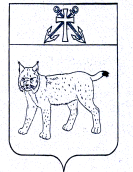 ПРОЕКТАДМИНИСТРАЦИЯ  УСТЬ-КУБИНСКОГО МУНИЦИПАЛЬНОГО ОКРУГАПОСТАНОВЛЕНИЕс. Устьеот                                                                                                                         №___                                                                                                                 Об утверждении Правил предоставления и расходования субсидий на приобретение специализированного автотранспорта для развития мобильной торговли в малонаселенных и (или) труднодоступных  населенных пунктах Усть-Кубинского муниципального округаВ соответствии со статьей 78 Бюджетного кодекса Российской Федерации, постановлением Правительства Российской Федерации от 18 сентября 2020 года  № 1492 "Об общих требованиях к нормативным правовым актам, муниципальным правовым актам, регулирующим предоставление субсидий, в том числе грантов в форме субсидий, юридическим лицам, индивидуальным предпринимателям, а также физическим лицам - производителям товаров, работ, услуг, и о признании утратившими силу некоторых актов Правительства Российской Федерации и отдельных положений некоторых актов Правительства Российской Федерации", постановлением Правительства Вологодской области от 24 декабря 2019 года № 1300 "О государственной программе "Экономическое развитие Вологодской области»,  постановлением администрации округа от 20 июля 2023 года № 1160 «Об утверждении муниципальной программы «Содействие развитию предпринимательства и торговли в Усть-Кубинском муниципальном округе  на 2023-2027 годы»,  статьей 42 Устава  округа  администрация округа ПОСТАНОВЛЯЕТ:1. Утвердить Правила предоставления и расходования  субсидий на приобретение специализированного автотранспорта для развития мобильной торговли в малонаселенных и (или) труднодоступных населенных пунктах Усть-Кубинского муниципального округа, согласно приложению  1 к настоящему постановлению.2. Утвердить состав комиссии по рассмотрению заявок о предоставлении субсидий юридическим лицам или ИП на  приобретение специализированного автотранспорта для развития мобильной торговли в малонаселенных и (или) труднодоступных населенных пунктах Усть-Кубинского муниципального округа согласно приложению  2 к настоящему постановлении.3. Настоящее постановление вступает в силу со дня его официального опубликования.УТВЕРЖДЕНЫпостановлением администрации округа от «__»________ № _____(приложение 1)Правила предоставления и расходования субсидий на приобретение специализированного автотранспорта для развития мобильной торговли в малонаселенных и (или) труднодоступных населенных пунктах Усть-Кубинского муниципального округа (далее – Правила)1. Общие положенияНастоящими Правилами определяются цели, условия предоставления субсидий организациям любых форм собственности или индивидуальным предпринимателям, занимающимся доставкой товаров в малонаселенные и (или) труднодоступные населенные пункты Усть-Кубинского муниципального округа (далее - Правила), на приобретение специализированного автотранспорта для развития мобильной торговли в малонаселенных и (или) труднодоступных населенных пунктах (далее - субсидии), устанавливаются критерии и порядок отбора организаций любых форм собственности или индивидуальных предпринимателей (далее – организации или ИП) для предоставления субсидий, порядок расчета размера субсидии, целевые показатели результативности использования субсидий, порядок обеспечения соблюдения условий и порядка, установленных при предоставлении субсидий, и ответственность за их нарушение.	          1.2. Целью предоставления субсидий является создание условий для обеспечения жителей малонаселённых и (или) труднодоступных населённых пунктов округа, в которых отсутствуют стационарные торговые  объекты,  продовольственными  товарами  путём  компенсации организациям любых форм собственности или индивидуальным предпринимателям, осуществляющим мобильную торговлю, части затрат на приобретение специализированного автотранспорта в рамках  государственной программы "Экономическое развитие Вологодской области»,  утвержденной постановлением Правительства Вологодской области от 24 декабря 2019 года N 1300, муниципальной программы «Содействие развитию предпринимательства и торговли в Усть-Кубинском муниципальном округе  на 2023-2027 годы» утвержденной постановлением администрации округа от 20 июля 2023 года № 1160.	1.3. Для целей настоящих Правил используются следующие понятия:а) труднодоступный населённый пункт - сельский населённый пункт, который в силу природных, техногенных и иных обстоятельств и (или) отсутствия элементов инфраструктуры является труднодоступным для транспортных средств, не имеющий действующих стационарных торговых объектов;б) малонаселённый населённый пункт - сельский населённый пункт, число постоянно проживающего населения в котором составляет до 100 человек, не имеющий действующих стационарных торговых объектов;	в) специализированный автотранспорт (автолавка) - нестационарный торговый объект, представляющий собой автотранспортное средство  с размещенным в кузове торговым оборудованием, при условии образования в результате его остановки одного или нескольких рабочих мест продавцов, на котором(ых) осуществляют предложение товаров, их отпуск и расчет с покупателями.	Перечень малонаселенных и (или) труднодоступных населенных пунктов утверждается постановлением администрации округа.1.4. Субсидии имеют строго целевое назначение и расходуются организациями или ИП исключительно на цели, указанные в пункте 1.2  Правил.  1.5. Получателями субсидии являются организации и ИП, занимающиеся доставкой и реализацией продовольственных товаров в малонаселённые и труднодоступные населённые пункты Усть-Кубинского муниципального округа. 1.6. Главным распорядителем бюджетных средств, до которого в соответствии с бюджетным законодательством Российской Федерации как получателя бюджетных средств доведены в установленном порядке лимиты бюджетных обязательств на соответствующий финансовый год и плановый период на предоставление субсидии на приобретение специализированного автотранспорта для развития мобильной торговли в малонаселенных и (или) труднодоступных населенных пунктах округа (далее - субсидии на приобретение специализированного автотранспорта), является  администрация Усть-Кубинского муниципального округа (далее - администрация округа).1.7. Субсидия предоставляется администрацией округа  в пределах бюджетных ассигнований, предусмотренных в бюджете округа на соответствующий финансовый год и плановый период, и лимитов бюджетных обязательств, утверждённых в установленном порядке на предоставление субсидий.1.8. Сведения о субсидиях, предоставляемых в соответствии с настоящими Правилами, подлежат размещению на едином портале бюджетной системы Российской Федерации в информационно-телекоммуникационной сети "Интернет" не позднее 15-го рабочего дня, следующего за днем принятия решения  о бюджете округа, решения о внесении изменений в  решение  о бюджете округа.         1.9. Субсидии предоставляются организациям или ИП по результатам проведения отбора (далее – отбор), который проводит администрация округа.Порядок проведения отбора получателей субсидий для предоставления субсидий2.1. Способ проведения отбора - конкурс, который проводится при определении получателя субсидии исходя из наилучших условий достижения результатов в целях, достижения которых предоставляется субсидия.Отбор состоит из следующих этапов:прием и регистрация документов от участников отбора;рассмотрение и оценка документов участников отбора по установленным критериям;подведение итогов отбора и определение победителей.2.2. Объявление о проведении отбора  подлежит  размещению на официальном сайте Усть-Кубинского муниципального округа в информационно-телекоммуникационной сети "Интернет" не позднее  1 сентября текущего года. В объявлении  указываются:требования к составу, форме конкурсной заявки на участие в отборе;адрес, по которому принимаются конкурсные заявки;даты начала подачи и окончания приема  заявок  участников отбора;результат предоставления субсидии;начиная с  1 января 2025 года  доменного имени и (или) указателей страниц системы "Электронный бюджет" или иного сайта в информационно-телекоммуникационной сети "Интернет", на котором обеспечивается проведение отбора;сроки проведения отбора; требования к участникам отбора и перечень документов, представляемых участниками отбора для подтверждения их соответствия указанным требованиям;порядок  подачи  заявок  участниками отбора и требований, предъявляемых к форме и содержанию заявок, подаваемых участниками отбора; порядок  отзыва заявок участников отбора, порядок возврата предложений заявок участников отбора, определяющего в том числе основания для возврата заявок участников отбора, порядок внесения изменений в заявки участников отбора;правила рассмотрения и оценки заявок участников отбора;порядок предоставления участникам отбора разъяснений положений объявления о проведении отбора, даты начала и окончания срока такого предоставления;срок, в течение которого победитель  отбора должен подписать соглашение о предоставлении субсидии;условий признания победителя (победителей) отбора, уклонившимся от заключения соглашения;даты размещения результатов отбора на официальном сайте округа в информационно-телекоммуникационной сети "Интернет", которая не может быть позднее 14-го календарного дня, следующего за днем определения победителя отбора.контактные телефоны должностных лиц администрации округа, осуществляющих консультирование по вопросам участия в отборе;С 1 января 2025 года  объявление о проведении отбора, результаты отбора размещаются на едином портале (в случае проведения отбора в системе "Электронный бюджет"  или ином сайте в информационно-телекоммуникационной сети "Интернет", на котором обеспечивается проведение отбора (с  размещением указателя страницы сайта на едином портале).2.3. Дата окончания приема предложений (заявок) участников отбора, не может быть ранее 30-го календарного дня, следующего за днем размещения объявления о проведении отбора.2.4. В случае, когда первый или последний день приема и регистрации заявок приходится на выходной день, первым или последним днем принятия конкурсных заявок считается следующий за ним первый рабочий день.2.5. Для участия в отборе  организации или ИП представляют в администрацию округа:заявку на участие в конкурсном отборе по форме согласно приложению  1 к Правилам;анкету организации или ИП  по форме согласно приложению 2 к Правилам;выписку из Единого государственного реестра юридических лиц (выписка из Единого государственного реестра индивидуальных предпринимателей), выданная налоговым органом не ранее, чем за 15 дней до даты подачи заявления;справку  налогового органа об отсутствии у организации или ИП неисполненной обязанности по уплате налогов, сборов, страховых взносов, пеней, штрафов, процентов, подлежащих уплате в соответствии с законодательством Российской Федерации о налогах и сборах по состоянию на дату не ранее чем за 15 календарных дней до даты подачи заявки (при наличии недоимки по налогам, сборам и взносам претендент вправе предоставить копии платежных поручений с отметкой банка, подтверждающих факт погашения задолженности);	копии учредительных документов юридического лица, паспорта индивидуального предпринимателя.2.6. Документы представляются представителем организации или ИП в администрацию округа  в одном экземпляре в печатном виде на бумажном носителе лично. Участник отбора может подать только одну  заявку к участию в конкурсе. Все документы должны быть заверены печатью (при наличии) и подписью претендента (или лица, им уполномоченного).2.7. Конкурсная заявка подается в администрацию округа  в сроки, указанные в информации, размещенной в соответствии с пунктом  2.2 Правил.2.8. Документы принимаются отделом обеспечения деятельности и кадровой работы администрации округа по адресу: Вологодская область, Усть-Кубинский район,  с. Устье, ул. Октябрьская д. 8, ежедневно, кроме субботы и воскресенья, с 8.30 до 16.00 часов, перерыв на обед с 12.30 до 13.30 часов.	2.9. Заявки регистрируются отделом обеспечения деятельности и кадровой работы администрации округа в порядке, установленном Регламентом администрации округа, в день поступления.2.10.  Претендент, представивший документы для участия в отборе, вправе их изменить или отозвать при условии предоставления соответствующего письменного уведомления до истечения установленного срока подачи заявки. Уведомление об отзыве документов регистрируется отделом обеспечения деятельности и кадровой работы администрации округа в порядке, установленном Регламентом администрации округа, в день его поступления. 2.11. Требования, которым должен соответствовать заявитель на момент подачи документов на  участие в отборе по  предоставлению субсидии на приобретение специализированного автотранспорта:1) у заявителя должна отсутствовать неисполненная обязанность по уплате налогов, сборов, страховых взносов, пеней, штрафов, процентов, подлежащих уплате в соответствии с законодательством Российской Федерации о налогах и сборах;2) заявители - юридические лица не должны находиться в процессе реорганизации, ликвидации, в отношении них не введена процедура банкротства, деятельность заявителя не приостановлена в порядке, предусмотренном законодательством Российской Федерации, а заявители - индивидуальные предприниматели не должны прекратить деятельность в качестве индивидуального предпринимателя;3) заявители - юридические лица не должны являться иностранными юридическими лицами, в том числе местом регистрации которых является государство или территория, включенные в утверждаемый Министерством финансов Российской Федерации перечень государств и территорий, используемых для промежуточного (офшорного) владения активами в Российской Федерации (далее - офшорные компании), а также российскими юридическими лицами, в уставном (складочном) капитале которых доля прямого или косвенного (через третьих лиц) участия офшорных компаний в совокупности превышает 25 процентов (если иное не предусмотрено законодательством Российской Федерации). При расчете доли участия офшорных компаний в капитале российских юридических лиц не учитывается прямое и (или) косвенное участие офшорных компаний в капитале публичных акционерных обществ (в том числе со статусом международной компании), акции которых обращаются на организованных торгах в Российской Федерации, а также косвенное участие таких офшорных компаний в капитале других российских юридических лиц, реализованное через участие в капитале указанных публичных акционерных обществ;   4) у заявителя  отсутствует просроченная задолженность по возврату в бюджет округа субсидий, бюджетных инвестиций, предоставленных в том числе в соответствии с иными правовыми актами, и иная просроченная задолженность перед бюджетом округа;5) заявитель не должен получать средства из бюджета округа в соответствии с иными нормативными правовыми актами округа на возмещение затрат на цели, указанные в пункте 1.2 настоящего Порядка.2.12. Для проведения комплексной оценки конкурсных заявок постановлением администрации округа создается постоянно действующая комиссия по рассмотрению заявок  о предоставлении субсидий юридическим лицам или ИП на  приобретение специализированного автотранспорта для развития мобильной торговли в малонаселенных и (или) труднодоступных населенных пунктах Усть-Кубинского муниципального округа (далее – комиссия). Заседание комиссии правомочно, если на нём присутствует не менее 2/3 от установленной численности.2.13. Комиссия после окончания срока приема конкурсных заявок, указанного в информации о проведении конкурсного отбора в соответствии с пунктом 2.2 Правил, в течение 5 рабочих дней осуществляет проверку документов, поступивших  в составе заявки.2.14. Основаниями  для отклонения  заявок на участие в отборе являются:Несоответствие заявителя требованиям,  указанным в пункте 2.11 Правил;несоответствие представленных заявителем документов требованиям, определенными  пунктами 2.5, 2.6 Правил, или непредставление (представление не в полном объеме) указанных документов;установление факта недостоверности представленной информации;подача заявки на участие в отборе после даты и (или) времени, определенных для подачи заявок.2.15. В случае, если не поступило ни одной конкурсной заявки, а также, если всем претендентам отказано в допуске к участию в отборе, отбор признается несостоявшимся. 2.16. По допущенным к конкурсу заявкам проводится  оценка по каждому критерию анкеты согласно приложению 3 к Правилам. Комплексная оценка участника конкурсного отбора осуществляется путем суммирования показателя оценки организации или ИП, что составляет итоговый балл оценки организации или ИП.По результатам оценки конкурсных заявок (подсчета итогового балла) комиссия составляет рейтинг конкурсных заявок путем присвоения каждой конкурсной заявке порядкового номера в порядке убывания итоговых баллов конкурсных заявок. Первый порядковый номер присваивается конкурсной заявке, которая набрала наибольший итоговый балл.Конкурсным заявкам, набравшим равное количество баллов, комиссия присваивает последовательные порядковые номера, при этом меньший порядковый номер присваивается конкурсной заявке, которая зарегистрирована ранее других конкурсных заявок.2.16. Победителем конкурсного отбора признается один претендент, набравший максимальное количество баллов. 2.17. В случае допуска к участию единственной заявки, конкурсный отбор считается состоявшимся. Единственный претендент считается его победителем.2.18.   В течение  2  рабочих дней после окончания срока, указанного в пункте 2.13  Правил, по результатам рассмотрения заявок комиссия оформляет протокол об итогах конкурсного отбора, в котором содержится информация об оценке конкурсных заявок (с указанием присвоенного итогового балла), о рейтинге конкурсных заявок, о победителе конкурсного отбора. Протокол подписывается всеми членами конкурсной комиссии, присутствующим на  ее заседании.2.19. Решение о предоставлении субсидии победителю отбора  на приобретение специализированного автотранспорта принимается в форме постановления администрации округа.2.20.  Не позднее 14 календарного дня,  следующего за днем определения победителя отбора,  информация о результатах рассмотрения предложений (заявок) подлежит размещению на официальном сайте округа в информационно-телекоммуникационной сети "Интернет", а с 1 января 2025 года  и на едином портале (в случае проведения отбора в системе "Электронный бюджет") или на ином сайте, на котором обеспечивается проведение отбора (с размещением указателя страницы сайта на едином портале) и направляется участникам отбора способом, указанным в заявке. 2.21. В течение  3 рабочих дней со дня принятия  постановления, указанного в пункте 2.19  Правил,  администрация округа направляет победителю отбора проект Соглашения, предусматривающего  выплату субсидии на возмещение части затрат на приобретение специализированного автотранспорта для развития мобильной торговли в малонаселенных и (или) труднодоступных населенных пунктах  округа (далее - Соглашение), по форме, установленной приказом финансового управления администрации округа.Соглашением устанавливается значение результата предоставления субсидии на приобретение специализированного транспорта.Соглашение заключается при условии:а) принятия заявителем обязательств по достижению значения результата предоставления субсидии;б) принятия заявителем обязательств по предоставлению отчётности, предусмотренной Соглашением в соответствии с пунктом 4.1, настоящих  Правил  и дополнительной отчётности в случаях, когда сроки и форма предоставления такой отчётности предусмотрены Соглашением;в) обращения заявителя  для заключения Соглашения не позднее срока, указанного в пункте 2.22 настоящих Правил;г) согласия заявителя на осуществление администрацией и органами муниципального финансового контроля проверок соблюдения им условий, целей и порядка предоставления субсидии, предусмотренного Соглашением о предоставлении субсидии.Соглашением о предоставлении субсидии должно быть предусмотрено условие о согласовании новых условий такого Соглашения, или о расторжении такого Соглашения при недостижении согласия по новым условиям в случае уменьшения администрации ранее доведённых лимитов бюджетных обязательств, приводящего к невозможности предоставления субсидии в размере, определённом в Соглашении о предоставлении субсидии;2.22. Если победитель отбора в течение 5  рабочих дней  с момента передачи ему проекта Соглашения  не представит в администрацию округа  подписанное Соглашение, он признается уклонившимся от его заключения.2.23. В случаях, если отбор признан несостоявшимся и (или) Соглашение не заключено, проводится повторный отбор в соответствии с настоящими Правилами.3. Условия и порядок предоставления субсидии 	3.1. Условиями предоставления субсидии организациям или ИП является:-целевое использование бюджетных средств;-наличие соглашения, заключенного между администрацией округа и организацией или ИП, обуславливающих осуществление расходов организаций или ИП на приобретение специализированного автотранспорта (автолавки). 3.2. Организациям или ИП осуществляется возмещение части затрат на  приобретение специализированного автотранспорта, приобретенного и произведенного не ранее чем за год до года предоставления субсидии или в году, в котором предоставляется субсидия. 3.3. Специализированный автотранспорт (автолавка) должен быть новым товаром - товаром, который не был в употреблении, ремонте, в том числе не был восстановлен, у которого не была осуществлена замена составных частей, не были восстановлены потребительские свойства.3.4. Специализированный автотранспорт (автолавка) может быть приобретен за счет средств кредита, предоставленного на данные цели, по договору лизинга с обязательным последующим направлением средств субсидии на погашение обязательств в течение десяти рабочих дней со дня получения средств субсидии.3.5. В качестве условий предоставления субсидии организациям или ИП установлено принятие следующих обязательств по достижению показателей результативности предоставления субсидии:сохранение в собственности (при приобретении специализированного автотранспорта (автолавки) по договору лизинга - во временном владении и пользовании), специализированного автотранспорта (автолавок), в возмещение затрат на приобретении которого предоставлена субсидия, в течении трех лет со дня получения субсидии;осуществление организацией или ИП в течение не менее 3 лет со дня получения субсидии деятельности по организации выездной торговли по графику (не реже 1 раза в неделю) и маршруту, согласованными  с администрацией округа.	3.6. Субсидии предоставляются в пределах бюджетных ассигнований, предусмотренных в бюджете Усть-Кубинского муниципального округа  на текущий финансовый год, в том числе за счет субсидий областного бюджета.	Объем возмещения затрат организациям или ИП на приобретение специализированного автотранспорта (автолавки) устанавливается в размере 83,3% фактических затрат на приобретение специализированного автотранспорта (автолавки), но не более 2 499 000 рублей.Объем собственных средств организации или ИП при приобретении единицы специализированного автотранспорта должен составлять не менее 16,7% стоимости специализированного автотранспорта (автолавки).	3.7. Для  получения субсидии на  возмещение части затрат на  приобретение специализированного автотранспорта (автолавки) организации и ИП направляют в администрацию округа:выписку из единого государственного реестра юридических лиц (реестра индивидуальных предпринимателей) по состоянию на дату не ранее чем за  10 календарных  дней  до предоставления документов в администрацию округа;копию договора купли-продажи специализированного автотранспорта (автолавки), заверенную хозяйствующим субъектом или кредитного (лизингового) договора и документов, подтверждающих оплату по договору купли-продажи специализированного автотранспорта (автолавки), или документов об уплате первоначального взноса по кредитному (лизинговому) договору;выписку из электронного паспорта транспортного средства (автолавки);письменное обязательство хозяйствующего субъекта по достижению показателей результативности предоставления субсидии, указанных в пункте 3.5 настоящих Правил.3.8. Субсидии перечисляются в течение 10 рабочих дней после предоставления документов в соответствии с пунктом  3.7 Правил на основании постановления администрации округа  о выплате субсидии с лицевого счета администрации округа, открытого в финансовом управлении администрации округа, на расчетный счет организации или ИП, открытый в кредитных организациях, в соответствии с предельными объемами финансирования.3.9. В случае если специализированный автотранспорт (автолавка) приобретен за счет средств  кредита, предоставленного на данные цели, по договору лизинга, организация или ИП в течение десяти рабочих дней со дня получения средств субсидии направляет средства субсидии на погашение обязательств.	4. Требования к отчетности 4.1. Организация или ИП обязаны представить в администрацию округа в  течение  5 рабочих дней  по истечении срока, указанной в пункте 3.9  настоящих Правил, отчет об использовании средств субсидии в случае приобретения  специализированного автотранспорта  за счет средств  кредита, предоставленного на данные цели по договору лизинга, по установленной Соглашением форме. К отчету в обязательном порядке прилагаются заверенные руководителем хозяйствующего субъекта копии платежных документов, подтверждающих факт погашение кредитных обязательств. 4.2. Организация или ИП обязаны представлять в администрацию округа в течение первых трех рабочих дней года, следующего за отчетным, в письменной форме на бумажном носителе, отчет  по состоянию на 31 декабря отчетного года о достижении значения показателей, необходимых для достижения результатов предоставления субсидии по установленной Соглашением форме. Для оценки результативности использования субсидий применяется целевой показатель:	количество специализированного транспорта (автолавки), приобретенных за счет субсидии, осуществляющего доставку продовольственных товаров в малонаселенные и (или) труднодоступные населенные пункты, согласно маршрутам и графикам, установленными Соглашением, единиц.К отчету прилагаются:а) справка, подписанная руководителем и главным бухгалтером (при наличии) хозяйствующего субъекта, подтверждающая наличие специализированного автотранспорта (автолавки) в собственности (в случае приобретения  по договору лизинга - во временном владении и пользовании) с приложением копий  записи  в  регистрах бухгалтерского учета.   б) справки, подписанные руководителями территориальных отделов  администрации округа, подтверждающие факт доставки продовольственных товаров в малонаселенные и (или) труднодоступные населенные пункты приобретенным специализированным автотранспортом, согласно маршрутам и графикам (не реже 1 раза в неделю)  установленными Соглашением.4.3. Отчет о достижении целевого показателя  представляется ежегодно в течение 3 лет с момента получения субсидии.4.4.Администрация вправе устанавливать в Соглашении о предоставлении субсидии  формы и сроки дополнительной отчетности.5. Требования об осуществлении контроля (мониторинга) за соблюдением условий и порядка предоставления субсидий и ответственности за их нарушение.5.1. Организация или ИП несет ответственность за достоверность сведений, отраженных в представленных документах, в соответствии с действующим законодательством Российской Федерации.5.2. Администрация округа  и органы муниципального финансового контроля округа в пределах своих полномочий проводят обязательные проверки соблюдения условий, целей и порядка предоставления субсидий организации или ИП в соответствии с законодательством.	5.3. Субсидия подлежит возврату в бюджет округа в случаях:	5.3.1. Предоставления организацией или ИП недостоверных сведений в документах, выявленных после получения субсидии;	5.3.2. Неисполнения или ненадлежащего исполнения обязательств по Соглашению.	5.4. Администрация округа в течение 30 календарных дней со дня установления фактов, предусмотренных пунктом 5.4 Правил, направляет получателю субсидии заказным письмом с уведомлением требование о возврате в полном объеме полученной субсидии в бюджет  округа в течение 30 календарных дней со дня направления соответствующего требования.	5.5. В случае непоступления средств в течение 30 календарных дней со дня направления требования администрация округа в срок не более 3 месяцев со дня истечения срока для возврата средств принимает меры к их взысканию в судебном порядке.	5.6. Организации и ИП несут иную предусмотренную действующим законодательством ответственность за нарушение условий предоставления субсидий,  недостижение показателей результативности.	5.7. Администрация округа несет предусмотренную действующим законодательством ответственность за нарушение условий предоставления субсидии.Приложение 1к ПравиламЗАЯВКАна участие в конкурсном отборе на получение субсидии на приобретение специализированного автотранспорта (автолавки) для развития мобильной торговли в малонаселенных и (или) труднодоступных населенных пунктах Усть-Кубинского муниципального округа1. Организация или индивидуальный предприниматель________________________________________________________________________________________________________________________2. Руководитель организации, должность ____________________________________________________________________________________________________________________________________ 3. ФИО, должность, контактный телефон специалиста, ответственного за подготовку документации для участия в конкурсном отборе:______________________________________________________________________________________________________________________________4. Юридический адрес_________________________________________________________________ _____________________________________________________________________________________5. Почтовый адрес_____________________________________________________________________ _____________________________________________________________________________________6. Электронный адрес__________________________________________________________________ Об итогах конкурса прошу сообщить:По электронной почте;Почтовым отправлением с уведомлением о вручении.Настоящим,    даю       согласие  на публикацию (размещение) в информационно-телекоммуникационной сети "Интернет" информации об участнике отбора, о подаваемом участником отбора предложении (заявке), иной информации об участнике отбора, связанной с соответствующим отбором.Приложение: на ___л. в __ экз.________________________                               _________________ ___________________         Руководитель организации                                   подпись                                  дата    или индивидуальный предприниматель                            МП Приложение 2к ПравиламАНКЕТАорганизации  или индивидуального предпринимателя_________________________________________(наименование организации, Ф.И.О. индивидуального предпринимателя)на участие в конкурсном отборе на получение субсидий на приобретение специализированного автотранспорта (автолавки) для развития мобильной торговли в малонаселенных и (или) труднодоступных населенных пунктах Усть-Кубинского муниципального округа* Рассчитывается от места загрузки до последнего обслуживаемого населенного пунктаПриложение 3к ПравиламОЦЕНКАорганизации  или индивидуального предпринимателя_______________________________________(наименование организации, Ф.И.О. индивидуального предпринимателя)на участие в конкурсном отборе на получение субсидий на приобретение специализированного автотранспорта (автолавки) для развития мобильной торговли в малонаселенных и (или) труднодоступных населенных пунктах Усть-Кубинского муниципального округа* Рассчитывается от места загрузки до последнего обслуживаемого населенного пунктаПриложение 2к постановлению администрации округа                     от __________ № _____                                                              СОСТАВкомиссии по рассмотрению заявок о предоставлении субсидий юридическим лицам или ИП на  приобретение специализированного автотранспорта для развития мобильной торговли в малонаселенных и (или) труднодоступных населенных пунктах Усть-Кубинского муниципального округаПредседатель комиссии 	- первый заместитель главы округа;Заместитель председателя Комиссии - заместитель главы округа; Секретарь комиссии - заместитель начальника отдела экономики, отраслевого развития и контроля  администрации  округа.Члены комиссии:начальник отдела экономики, отраслевого развития и контроля  администрации  округа;начальник  юридического отдела администрации округа.Глава округа                                                                                                                                                                      И.В. Быков                     №п/пНаименование показателяЗначение показателя для оценки 1.Количество маршрутов, планируемых к обслуживанию приобретаемой (приобретенной) автолавкой, ед.2.Суммарная протяженность маршрутов, планируемых к обслуживанию приобретаемой (приобретенной) автолавкой, км. *3.Количество планируемых выездов автолавки по маршруту в месяц, ед.4.Количество населенных пунктов, входящих в планируемые маршруты автолавки, ед.5.Количество населения, постоянно проживающего в малонаселенных и труднодоступных населенных пунктах, входящих в планируемые маршруты автолавки, чел.6.Количество лет, в течение которых организация или индивидуальный предприниматель осуществляет развозную торговлю продовольственными товарами в малонаселенные и (или) труднодоступные населенные пункты округа, ед.7.Наличие у  организации или ИП производственных мощностей продовольственных товаров 8.Наличие у  организации или ИП стационарных торговых объектов9.Предоставление сопутствующих услуг1.2.3.… №п/пНаименование показателяЗначение показателяКритерии показателя для оценки Балльная оценка показателя1.Количество маршрутов, планируемых к обслуживанию приобретаемой (приобретенной) автолавкой, ед.111.Количество маршрутов, планируемых к обслуживанию приобретаемой (приобретенной) автолавкой, ед.221.Количество маршрутов, планируемых к обслуживанию приобретаемой (приобретенной) автолавкой, ед.331.Количество маршрутов, планируемых к обслуживанию приобретаемой (приобретенной) автолавкой, ед.441.Количество маршрутов, планируемых к обслуживанию приобретаемой (приобретенной) автолавкой, ед.5 и более52.Суммарная протяженность маршрутов, планируемых к обслуживанию приобретаемой (приобретенной) автолавкой, км. *до 50 12.Суммарная протяженность маршрутов, планируемых к обслуживанию приобретаемой (приобретенной) автолавкой, км. *от 50 до 100 включительно22.Суммарная протяженность маршрутов, планируемых к обслуживанию приобретаемой (приобретенной) автолавкой, км. *от 101 до 150 включительно 32.Суммарная протяженность маршрутов, планируемых к обслуживанию приобретаемой (приобретенной) автолавкой, км. *от 151 до 200 включительно 42.Суммарная протяженность маршрутов, планируемых к обслуживанию приобретаемой (приобретенной) автолавкой, км. *более 20053.Количество планируемых выездов автолавки по маршруту в месяц, ед.от 4 до 10 включительно13.Количество планируемых выездов автолавки по маршруту в месяц, ед.от 11 до 15 включительно23.Количество планируемых выездов автолавки по маршруту в месяц, ед.от 16 до 20 включительно33.Количество планируемых выездов автолавки по маршруту в месяц, ед.от 21 до 25 включительно43.Количество планируемых выездов автолавки по маршруту в месяц, ед.более 2554.Количество населенных пунктов, входящих в планируемые маршруты автолавки, ед.до 1014.Количество населенных пунктов, входящих в планируемые маршруты автолавки, ед.от 11 до 15 включительно24.Количество населенных пунктов, входящих в планируемые маршруты автолавки, ед.от 16 до 20 включительно34.Количество населенных пунктов, входящих в планируемые маршруты автолавки, ед.от 21 до 25 включительно44.Количество населенных пунктов, входящих в планируемые маршруты автолавки, ед.более 2555.Количество лет, в течение которых организация или индивидуальный предприниматель осуществляет развозную торговлю продовольственными товарами в малонаселенные и (или) труднодоступные населенные пункты района, ед.до 1 года15.Количество лет, в течение которых организация или индивидуальный предприниматель осуществляет развозную торговлю продовольственными товарами в малонаселенные и (или) труднодоступные населенные пункты района, ед.от 1 до 2 включительно25.Количество лет, в течение которых организация или индивидуальный предприниматель осуществляет развозную торговлю продовольственными товарами в малонаселенные и (или) труднодоступные населенные пункты района, ед.от 2 до 3 включительно35.Количество лет, в течение которых организация или индивидуальный предприниматель осуществляет развозную торговлю продовольственными товарами в малонаселенные и (или) труднодоступные населенные пункты района, ед.от 3 до 5 включительно45.Количество лет, в течение которых организация или индивидуальный предприниматель осуществляет развозную торговлю продовольственными товарами в малонаселенные и (или) труднодоступные населенные пункты района, ед.более 5 лет56.Наличие у  организации или ИП производственных мощностей продовольственных товаров да56.Наличие у  организации или ИП производственных мощностей продовольственных товаров нет07.Наличие у  организации или ИП стационарных торговых объектов да57.Наличие у  организации или ИП стационарных торговых объектов нет08.Предоставление сопутствующих услуг1.2.3.…каждая услуга  - 5 баллов